21st Century Competencies’ Artifact 2014-15Creativity – Expert Writing Pamela SchmaltzGlidden Colony SchoolEnglish Language Arts: Expert Writing PresentationsGrades: 4-8Outcomes:CR 6.7 Read independently and demonstrate comprehension of a variety of information texts with some specialized language including grade level instructional materials, non-fiction books, reports and articles from magazines and journals, reference materials, and written instructions.CC 6.4Create and present a variety of representations that communicate ideas and information to inform or persuade and to entertain an audience, including illustrations, diagrams, posters, displays, and cartoons.CC 6.6 Use oral language appropriately to express a range of information and ideas in formal and informal situations including presenting an oral report based on research, a demonstration, and a short dramatization.AR 6.1Consider which viewing, listening, reading, representing, speaking, and writing strategies work best for each task and situation.Summary of PlanI have been doing expert writing with the older students for a few years now as an independent English Language Arts project while I am working with the younger students.  However, I have been disappointed with the variety and creativity in presentations.  I give them a list of possible formats and they choose the topic they are interested in researching and how they want to present what they have learned.  Only 1 or 2 have been brave enough to deviate from the traditional written report, or poster.My plan was to do a variety of creativity projects from the Destination Imagination series to foster creativity and get them in the right frame of mind before doing their projects.  I insisted that they had to choose a format other than a written report, or poster.  Evidence of SuccessSuccess will be every student trying a new format to present their learning to the class.  Not only their visual artifact, but their oral presentation as well.  I get very excited whenever a student demonstrates creativity, so my reaction to their presentation will also be a sign of success!ConclusionThe colony students found certain projects from Destination Imagination easier to be creative with than others, but I do feel that it helped prepare them for their Expert Writing assignment.About 60% of the students really tried to move out of their comfort zone, with some of them being more creative than others.  I am hoping that as the students see their classmates trying new ways of presenting, they will be inspired to try something new as well, and that they will all blow me away the next time they present what they have learned!EXPERT WRITINGYou are about to become an expert writer!You will research and write about a topic that interests YOU!  Ask yourself, “If I could learn about anyone or anything I wanted, who/what would it be?”  What if you knew so much about a topic, that people went to you with their questions about it?!You should always have 2 topics in mind.  These could include:Current eventsBooks/ authorsFamily interestPlacesSportsCelebrity (only 1 per year)You might get ideas while you are reading a book and you come across something you would like to know more about.  You could also ask your parents for ideas.PROCESSDecide on a topic.  Brainstorm questions you would like to answer about that topic.Check books from school and encyclopedias.  Let me know what your topic is so I can copy some information from the internet for you.  Once you have your research information, you will read it and get 3 sticky notes to keep track of 3 favourite bits of information, which you may share with the class.  Using a highlighter, highlight all of the things that you think will be important or interesting (don’t highlight everything!)Complete R.A.F.T.S. OrganizerCreate ORGANIZED jot notes (use headings or questions that you are answering to divide information)Write a rough copy and hand in with research notes.Reread and revise rough copy.Edit (individually and peer) Publish and present using a format of your choice (BE CREATIVE)!This should take 3 weeks to 1 month.Possible Formats for Expert WritingStorySongBoard GameBrochurePicture BookLayered BookApplication FormComplaintLetterCongratulationsDebateDemonstrationWanted PosterDialogueDictionaryDioramaEulogyTime-linePoemInterviewIntroductionModelPrayersResumeSkitSurvival ManualCollageEssayAny other appropriate format you can think of RAFT GRAPHIC ORGANIZERSelf- Assessing Creativity & Innovation    Student: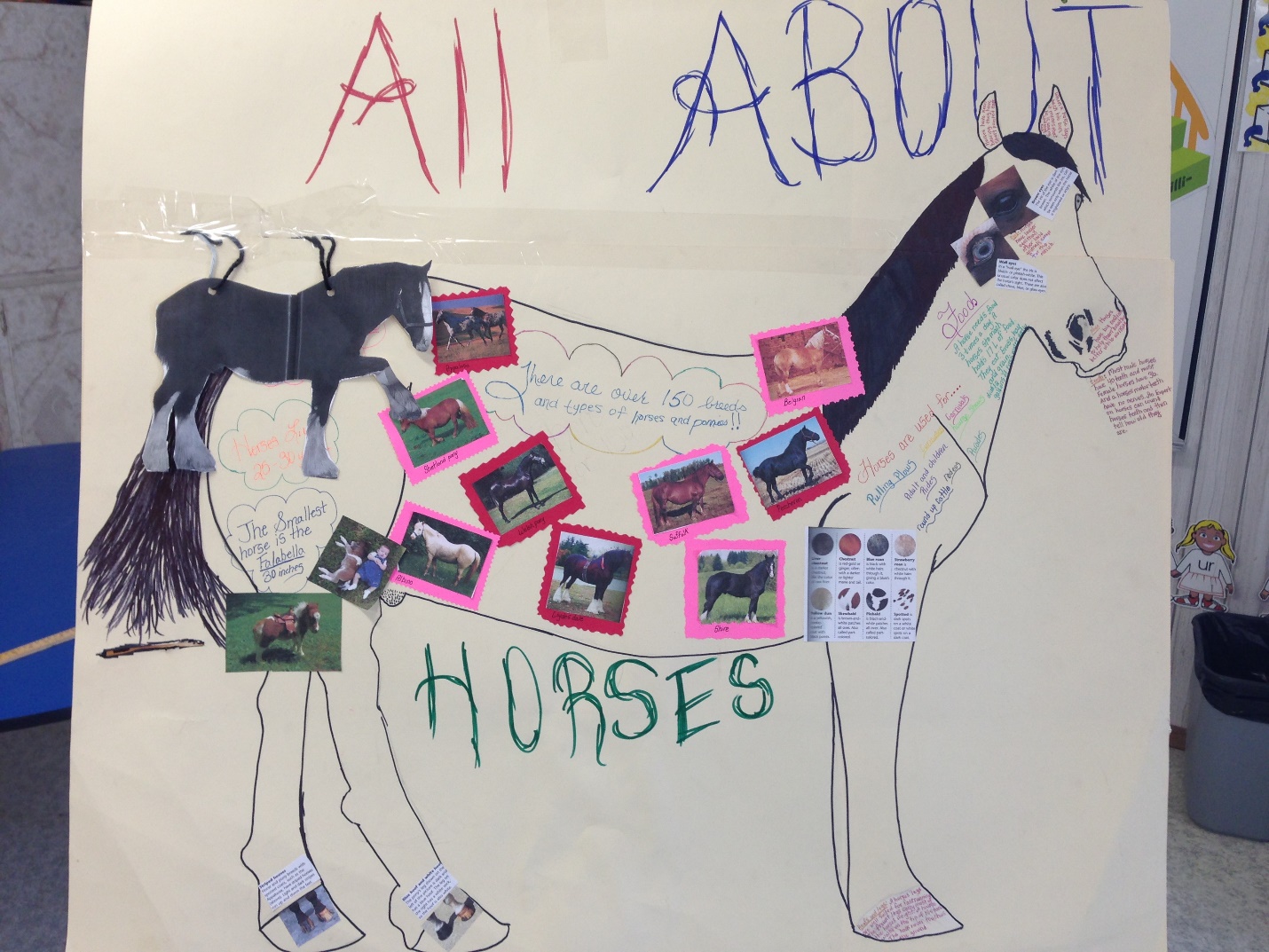 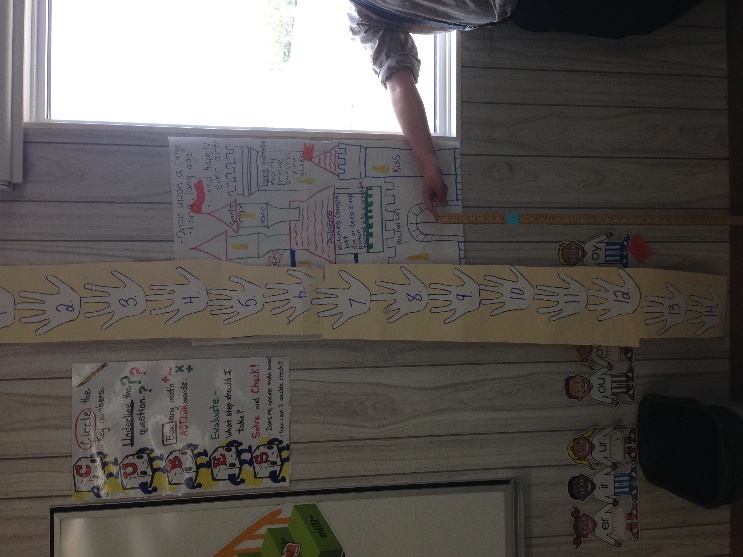 Demonstrating the height of a horse.Cystic Fibrosis PresentationSimulating what it’s like to have CFBrochure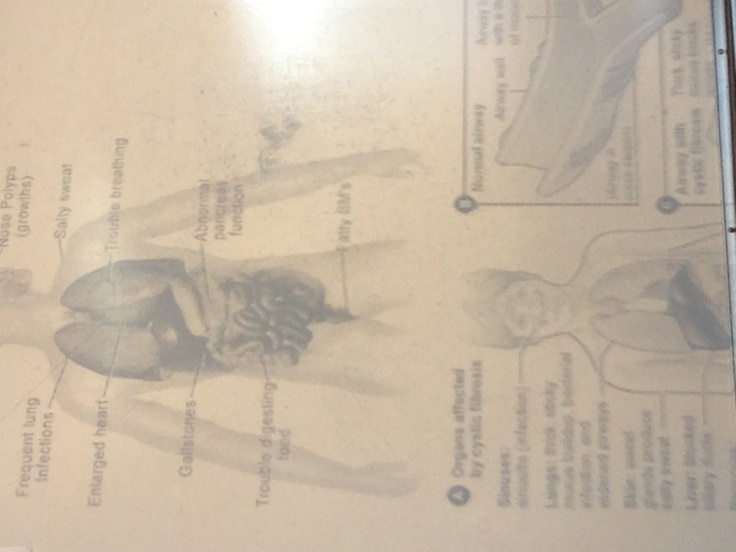 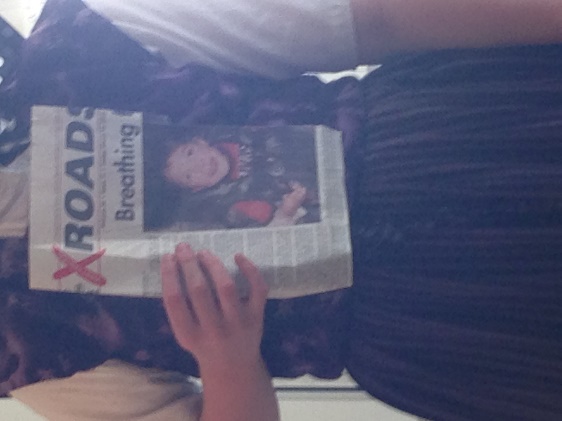 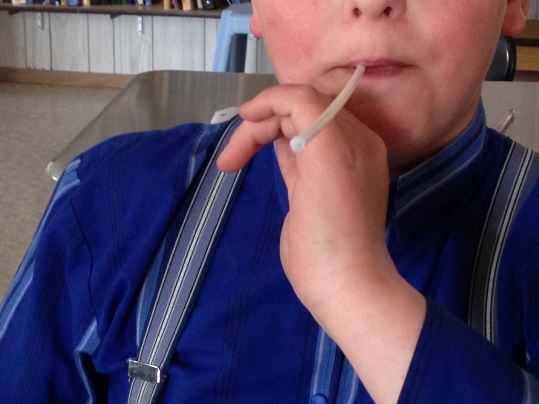 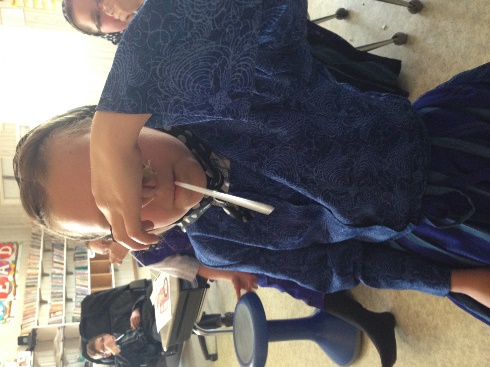 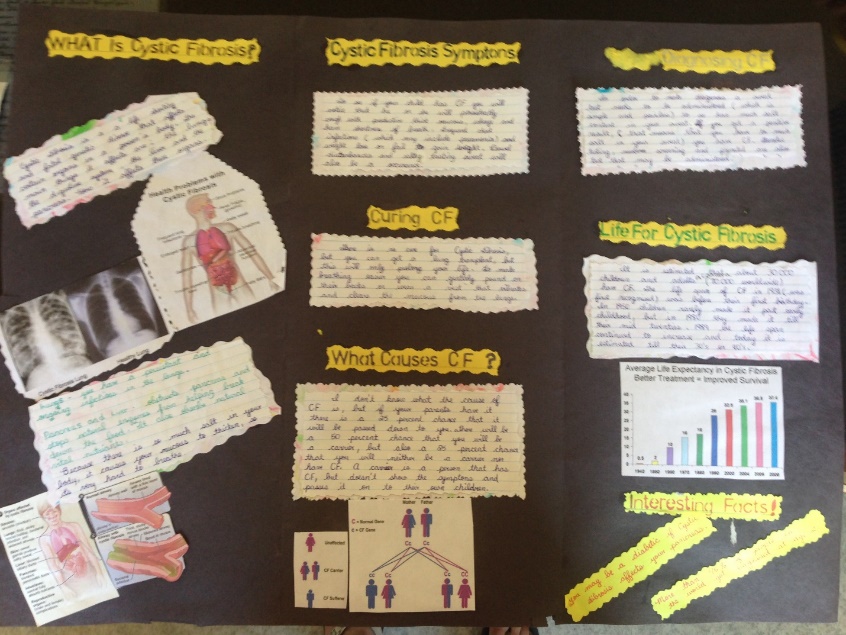 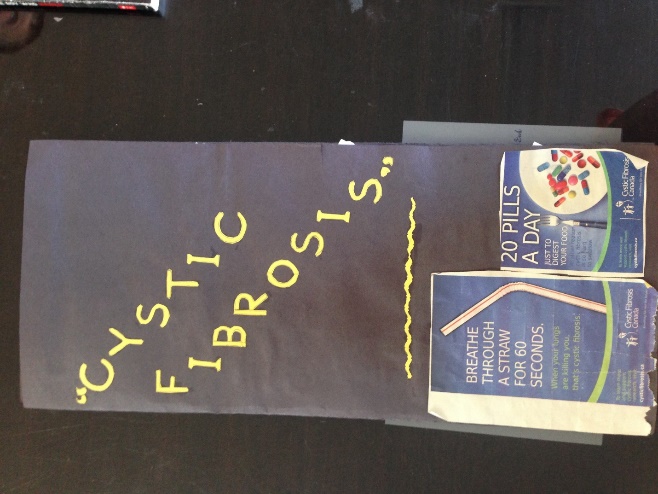 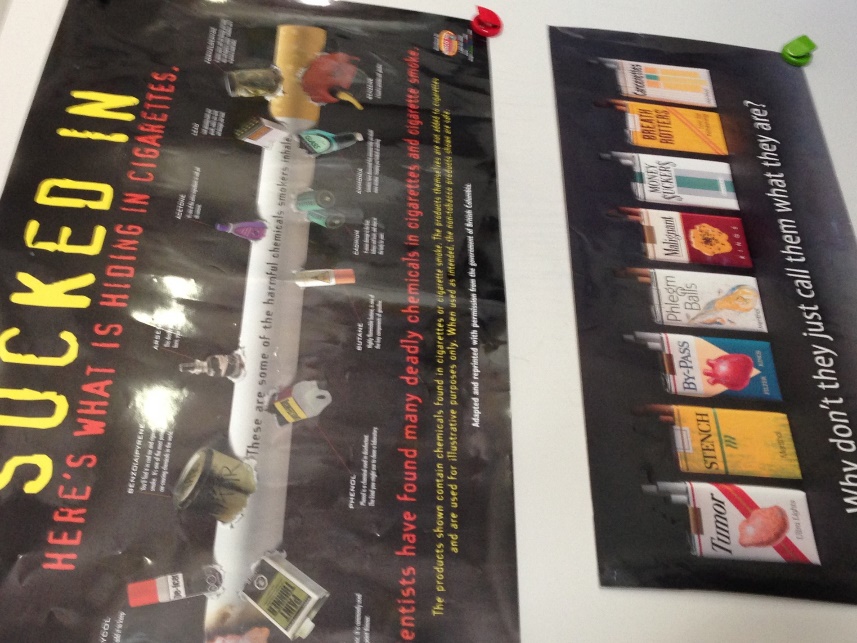 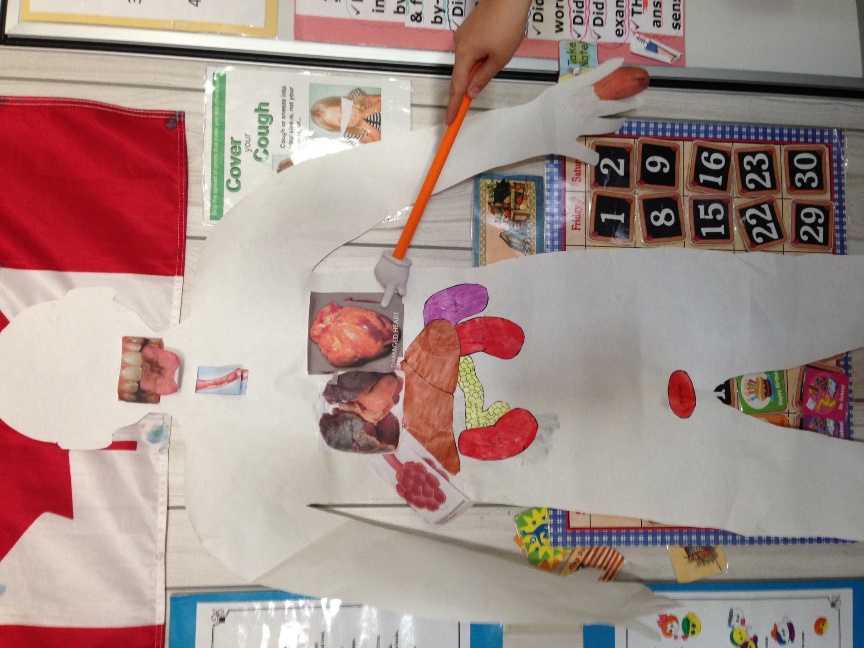 Showing how body is affected by smoking cigarettes.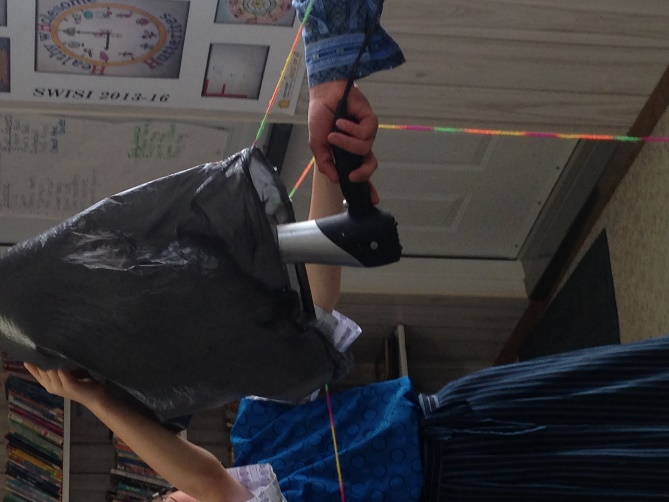 Hot air balloon presentationBoard game to show what was learned about Chinese immigrants and the building of the CP railway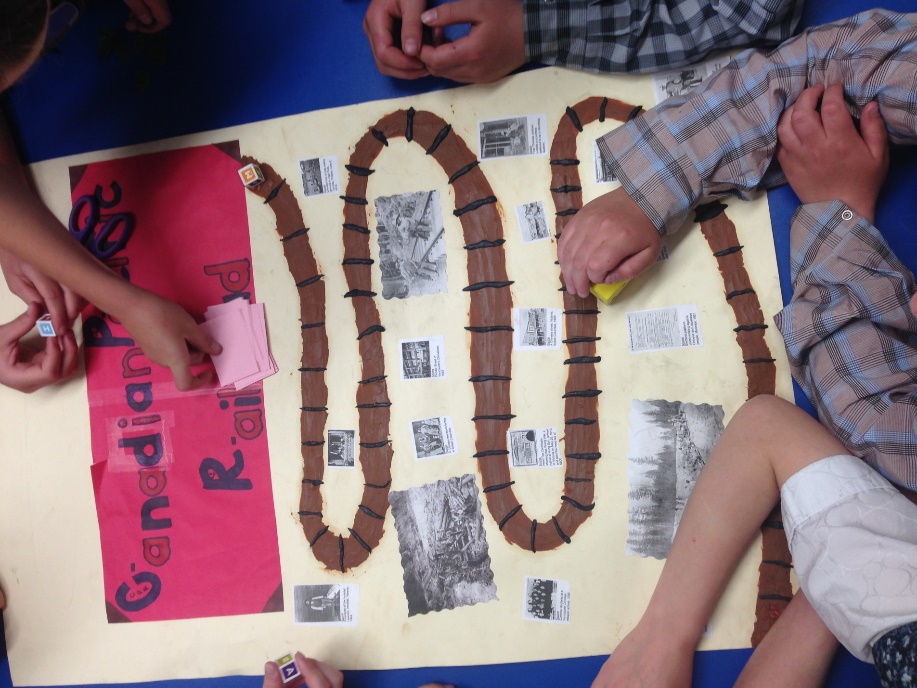 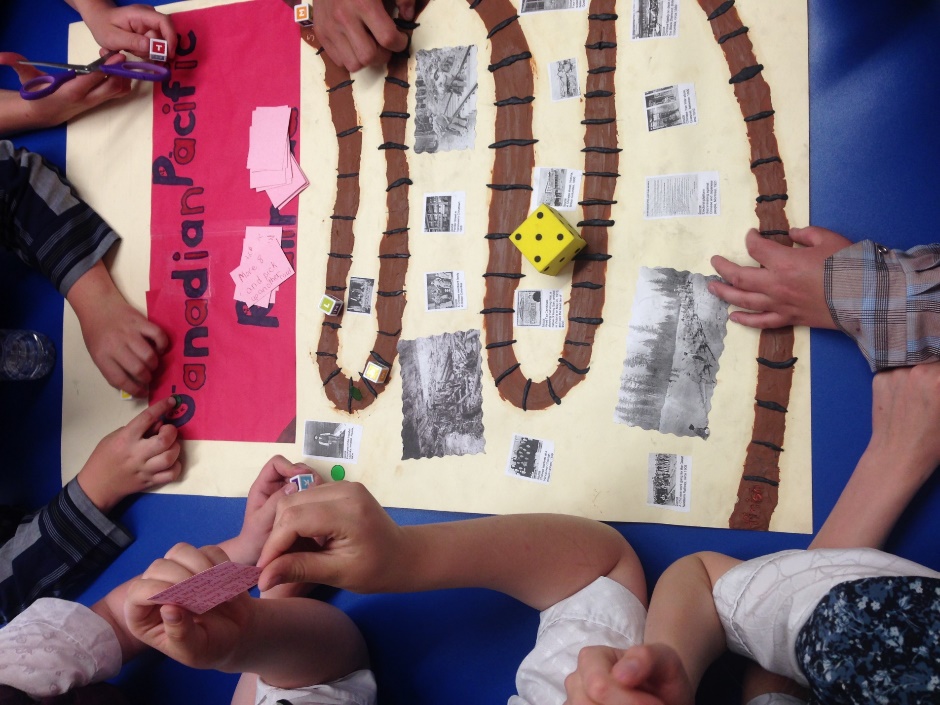 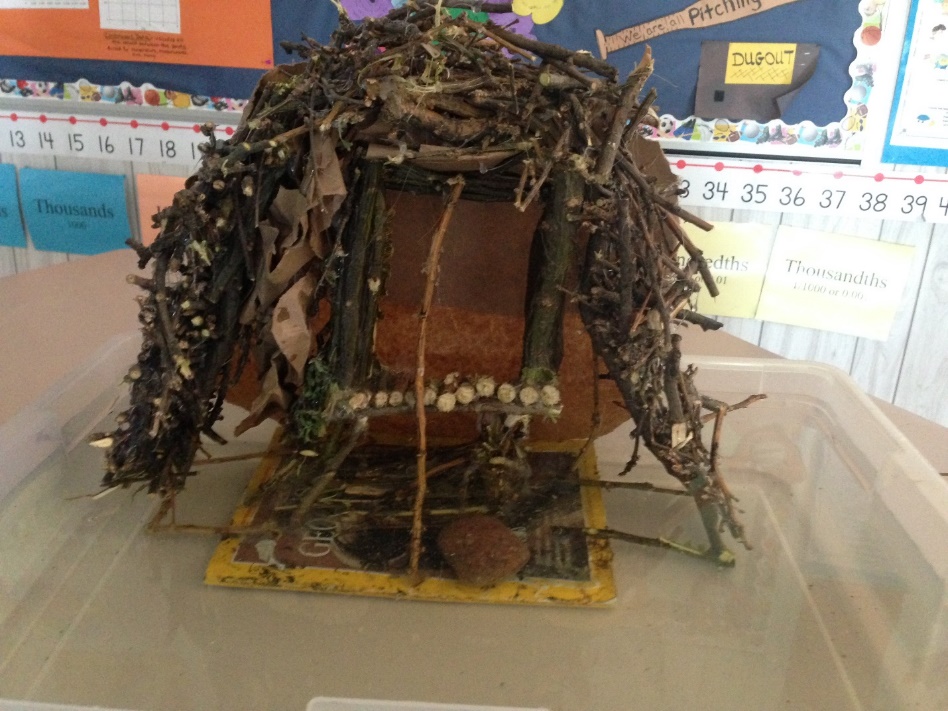 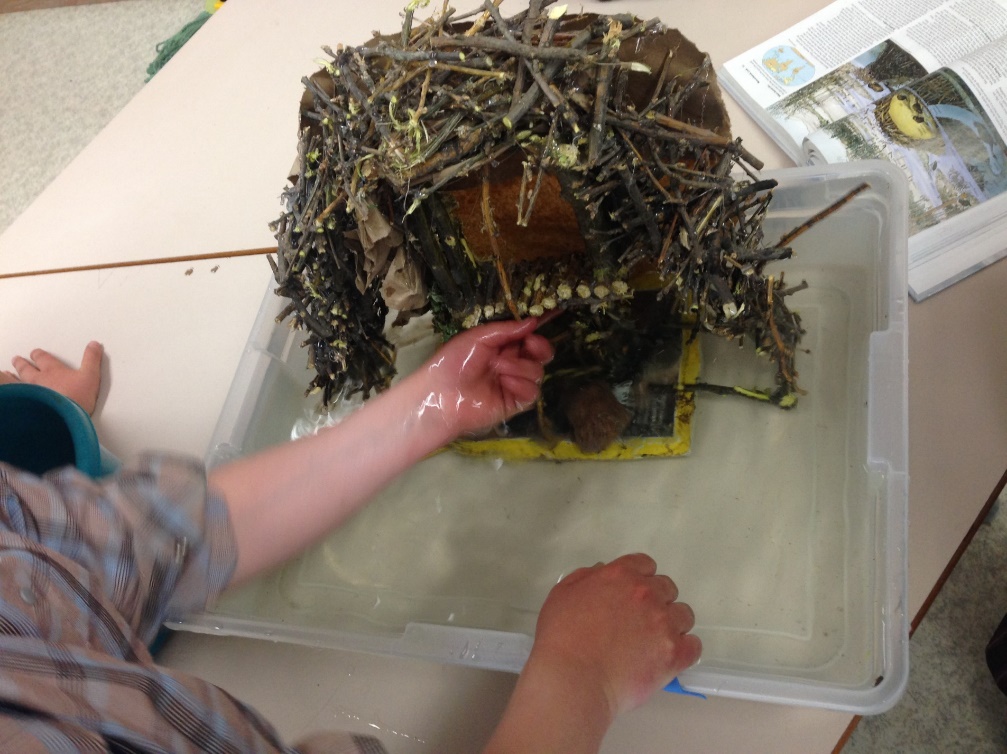 Presentation on Beavers (model of a dam)ROLEAUDIENCEFORMATTOPICThe Writing Task:As a _______________, write a ___________________                 (role)                                                                   (format)to ______________________        ____________________                          (audience)                                                        (strong verb)about ___________________________.                       (topic) CriteriaRatingCommentsQuestions5-10 questionsSpecificResourcesLocates resources independentlyCites resources usedResearchCreates jot notesParaphrasingAnswers questions fullyAdditional interesting informationOral PresentationSpeaks clearly/ volumeSpeaks fluentlyShows an understanding of the topicDoes not read directly from paperCan answer questions from audienceSpeaks using own voice/wordsEye contact with audienceUses visuals at appropriate timesDisplay of FindingsVarietyUses visualsOrganizedNeatLabelledAnswers original questionsPhases of Creativity&InnovationCriteria5 WOW4Yes, and3Yes2Getting There1Not YetPhase 1: Generating Ideas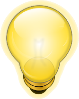 I was able to:generate and share ideas share appropriate ideasconsider the audiencebe open mindedPhase 2: Ask Questions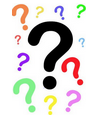 I was able to:consider the audienceexplore questions based on generated ideasPhase 3: Be original& imaginative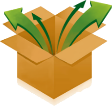 I was able to:think in a new wayconsider my audiencePhase 4: Evaluate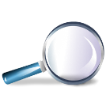 I was able to:identify skills and knowledge neededassess accuracy of sources & identify biassort and/or combine ideasPhase 5: Elaborate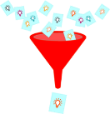 I was able to:implement an ideadesign the visionproduce an idea to prepare for showcasePhase 6: Showcase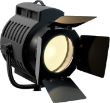 I was able to:engage target audienceprepare and practicefeel confident about the topicshow/share/present in a purposeful & useful way